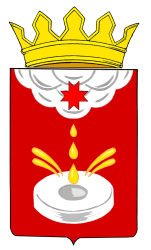 «ЮКАМЕН ЁРОС» МУНИЦИПАЛ КЫЛДЫТЭТЛЭН  АДМИНИСТРАЦИЕЗАДМИНИСТРАЦИЯ МУНИЦИПАЛЬНОГО ОБРАЗОВАНИЯ "ЮКАМЕНСКИЙ РАЙОН"ПОСТАНОВЛЕНИЕ« 12  »   августа  2014 год                                                   №  470с. Юкаменское	В целях реализации Указа Президента Удмуртской Республики № 69 от 16.05.2006 г. «О республиканском координационном совете соблюдения трудовых прав и легализации доходов участников рынка труда в Удмуртской Республике» и руководствуясь Уставом муниципального образования «Юкаменский район», утвержденным решением районного Совета депутатов № 176 от 31 мая 2005 года, Администрация муниципального образования «Юкаменский район» ПОСТАНОВЛЯЕТ:Добавить в наименование комиссии слова «при прокуроре Юкаменского района» и изложить в следующей редакции: «комиссия по соблюдению трудовых прав и легализации «теневой» заработной платы на территории муниципального образования «Юкаменский район» при прокуроре Юкаменского района».Вывести из состава комиссии Копасову Е.А. – начальника отдела экономики и прогнозирования Администрации Юкаменского района, Заместителя Председателя комиссии, Васильеву Т.Н. – ведущего специалиста-эксперта экономиста отдела экономики и прогнозирования Администрации Юкаменского района, Секретаря комиссии.Включить в состав комиссии Спиридонову Т.М. – главного специалиста-эксперта экономиста отдела экономики и прогнозирования Администрации Юкаменского района, Заместителя Председателя комиссии, Артемьеву А.С. – главного экономиста Управления сельского хозяйства Администрации Юкаменского района, Секретаря комиссии, Копасова С.А. - Заместителя прокурора Юкаменского района (по согласованию).Контроль за исполнением данного Постановления возложить на Заместителя Главы Администрации Юкаменского района – начальника Управления финансов Бекмансурову Р.И. Глава  Администрации муниципального образования«Юкаменский район»                                                                         И.А. Ипатова                                                               О внесении изменений в Постановление № 91 от 07.02.2012 г.«О создании комиссии по соблюдению трудовых прав и легализации «теневой» заработной платы»